       Recognition Scheme Nomination Form  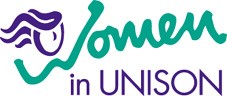 Do you know of a woman UNISON member who has made an extraordinary contribution to her branch, members or the wider union during the Covid Pandemic?Now’s your chance to pay tribute to what she’s achieved by nominating her for the region’s first UNISON Women’s Recognition Scheme.The Scheme is being launched to celebrate International Women’s Day and you can nominate any woman member who has made a difference to others between March 2020 and March 2021. Please seek her permission to share her contact details below.Please describe why you believe she deserves to be recognised by explaining:What she’s done and when:Who she’s helped:How she’s made a difference and why you feel she’s extraordinary:(Continue on a separate sheet if necessary)Please return to j.walley@unison.co.uk by no later than Friday 23rd April 2021An overall winner and runners-up will be announced by the NWRWC.Your NameYour BranchYour email addressYour mobile numberName of woman you want to nominateBranch she belongs toHer membership numberHer email address &/or mobile number